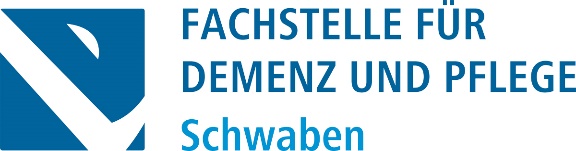 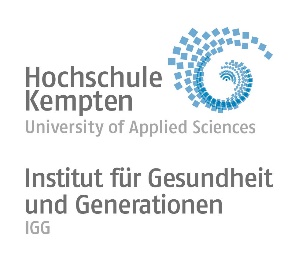 
Informationsabend der Fachstelle für Demenz und Pflege Schwaben: Welche Unterstützungsangebote gibt es im Bereich der häuslichen Pflege?
Angebote zur Unterstützung im Alltag (AUA) und ehrenamtlich tätige Einzelperson.Die Versorgung von Menschen mit Pflegebedarf stellt das Umfeld der Pflegebedürftigen häufig vor große Herausforderungen. Verfügbare Hilfsangebote sind den Betroffenen teilweise nicht bekannt. In diesem Vortrag stellen wir Ihnen zunächst verschiedene Beratungsstellen vor, die im Pflegefall Unterstützung bieten. Des Weiteren gibt es für Pflegebedürftige und deren Angehörige sogenannte Angebote zur Unterstützung im Alltag, die den Pflegealltag zu Hause entlasten und unterstützen sollen. Wir geben Ihnen einen Überblick über die verschiedenen Angebotsformate und zeigen Ihnen den Weg zu diesen Angeboten auf. Seit diesem Jahr besteht zudem die Möglichkeit, dass Hilfen, die durch Personen aus dem Umfeld erbracht werden, über die Pflegekasse abgerechnet werden können. Dieses Angebotsformat, die sogenannte ehrenamtlich tätige Einzelperson, wird ebenfalls näher vorgestellt.Termin: 10.11.2021 um 19 UhrWo: online (Zoom), den Link erhalten die Teilnehmer*innen nach Anmeldung.Anmeldung und Info: info@demenz-pflege-schwaben.de, Tel: 0831/697143-18 od. -15